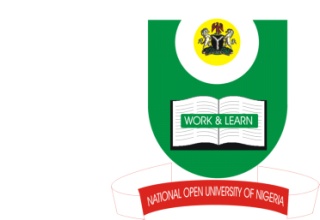 NATIONAL OPEN UNIVERSITY OF NIGERIAUNIVERSITY VILLAGE, PLOT 91 CADASTRAL ZONENNAMDI AZIKIWE EXPRESSWAY, JABI, ABUJAFACULTY OF SOCIAL SCIENCESDEPARTMENT OF MASS COMMUNICATIONFEB 2018 EXAMCOURSE CODE:	MAC441COURSE TITLE:	DOCUMENTARY FILM PRODUCTIONUNIT:			3INSTRUCTION:	ANSWER ANY FOUR QUESTIONSTIME:			3 HOURSThe classification of every artistic work is regarded as genre. Break films into different genres and discuss at least five of the genres. (171/2 Marks)All films tell stories. And for the stories to be understood, they must be woven around the basic film components. Discuss the five major components of films and how each influence film production. (171/2 Marks)Every film hangs on a theory when critically examined. Explain at least five theoretical postulations related to films. (171/2 Marks)Discuss extensively the four methods that can be adopted while producing a documentary film. (171/2 Marks)Film production is an outcome of different contributions from various partakers. Identify at list seven (7) production personnel in film production and discuss the contributory roles of each play of the partakers. (171/2 Marks)(a) Who is a film critic?	(21/2 Marks)(b) Identify and explain the two types of film criticism.	(5 Marks)(c) Discuss at least five characteristics of film criticism.	(10 Marks)